Noticias de la Escuela Randolph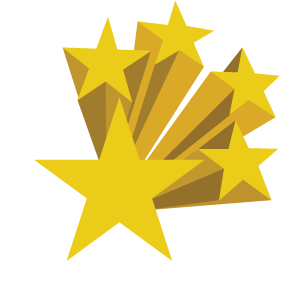 Escuela Primaria RandolphDirectora – Dra. Donna SnyderSubdirectora – Rachael DischnerPágina web: https://randolph.apsva.us/9 de septiembre de 2016Horario y precios de los alimentosGrado PK: Determina el maestroGrado K: 11:35am - 12:00pmGrado 1: 10:55am - 11:20amGrado 2: 11:30am - 11:55amGrado 3: 12:30pm - 12:55pmGrado 4: 11:50am – 12:15pmGrado 5: 12:20pm – 12:45pmEl precio del almuerzo es $2.80, del desayuno es  $1.60, y  de la leche es $.75.  Almuerzo a precio reducido es $.40, y desayuno de precio reducido es gratis.Aviso: Acerca de alimentos a precio reducido y gratuitoA partir del 1ro de octubre, para recibir alimentos de precio reducido o gratuito, los estudiantes deben haber sido aprobados por el Servicio de Alimentos de las Escuelas Públicas de Arlington.  Se debe enviar una solicitud nueva cada año escolar. También si el estudiante es nuevo en la escuela, debe llenar una nueva solicitud. Complete una solicitud por hogar.  Por favor, llame a la oficina principal al 703-228-5830 para recibir una solicitud.Por favor, por favor, por favor regréselos, los necesitamos!Los estudiantes llevaron a casa el Paquete del Primer Día de Clases o “First Day Packets”.  Por favor revise la información impresa y llene cuidadosamente  lo que haga falta.  Esta información utiliza el personal para contactarse en caso de emergencia.  Es muy importante que esta información este correcta y actualizada.  Por favor envíe el paquete actualizado a la maestro del curso tan pronto sea posible.  Eventos inesperados pueden ocurrirVivir en el área metropolitana es un reto para todos nosotros. Como suele ocurrir ya sea por el cambio de clima y temperaturas.   Como resultado APS puede tomar la decisión de cerrar las escuelas temprano por causa de las condiciones climáticas de riesgo.  Por favor revise con sus hijos los planes en caso de que sea necesario el cierre temprano de las escuelas.  Cada estudiante debe saber claramente donde ir o que hacer en caso de que las escuelas se  cierren temprano.  Salida temprano o apertura tarde y cierre de escuelas son anunciadas por radio y televisión locales.Actitudes de BILa actitud de BI de este mes es RESPETO (radiar respeto). Al demostrar estas actitudes estamos desarrollando el perfil del estudiante. Hemos creado notas con el enfoque mensual del estudiante y el personal  para dar a estudiantes que demuestren estas actitudes.  La actitud de cada mes estará reflejada en el tablero de anuncios cerca de la oficina principal.Invitación A los Padres y ApoderadosNuestra Noche de Regreso a la Escuela será el 14 de septiembre de 7:00 – 8:00 p.m.  Por favor acompáñenos y conozca al maestro de su hijo(a), aprenda acerca de nuestro programa de instrucción y escuche acerca de los planes generales de la escuela para este nuevo año. Habrá interpretación. Esperamos poder compartir nuestros planes con usted. El día martes enviaremos nuestro plan logístico detallado.AsistenciaLa instrucción comienza a las 8:25 a.m. en punto.  Los estudiantes que lleguen después de las 8:25 a.m. deben reportarse a la oficina principal para recibir una nota de retraso para poder ingresar a su clase.  Si su hijo está ausente de la escuela, por favor llame a la línea de asistencia al (703) 228-5832 y deje la siguiente información: nombre del estudiante, grado, nombre del maestro y, la razón de su ausencia.  El día en que el estudiante regrese a la escuela envíe una nota confirmando la razón de la ausencia.  La escuela necesita esta información para cumplir con regulaciones requeridas por la ley estatal.Horario diarioHorario de los estudiantes8:00 a.m.  Los estudiantes pueden entrar al edificio8:15 a.m.  Los estudiantes ingresan a las clases8:25 a.m. Comienza la instrucción8:25 a.m.  Los estudiantes están atrasados para sus clases3:06 p.m.  SalidaLos días de Salida Temprana el día escolar termina a las 12:51 p.m.  Las puertas del edificio se cierran a las 8:30 a.m.  Todos deben ingresar al edificio a través de la puerta principal, puerta #1.Entrada y desayunoEl desayuno se sirve en el comedor escolar de 8:00 a 8:20 a.m. para los estudiantes  de grados 2-5.  Desayuno para los estudiantes de Pre-K, Kindergarten y 1er grado se sirve en sus salones de clases de 8:15 – 8:25 a.m.  Los estudiantes serán supervisados antes de que comience la instrucción comenzando a las 8:00 a.m.  Los estudiantes de grados 2 - 5 podrán ingresar al comedor estudiantil a tomar su desayuno a las 8:00 a.m.  Los estudiantes en grados Pre-K – 1 irán a sus clases y se sentarán en el pasillo donde tendrán supervisión por un adulto.  A las 8:15 a.m. ingresarán a sus clases y tomarán su desayuno con sus compañeros.  El desayuno para Los estudiantes que reciben alimentos a precio reducido es gratis.Proximamente:Nuestro Primer “Manual para Padres” será terminado muy pronto y enviado a casa a fines de septiembre.Randolph Star NewsRandolph Elementary SchoolPrincipal – Dr. Donna SnyderAssistant Principal – Rachael DischnerWebsite Address:  https://randolph.apsva.us/September 9, 2016Lunch Hours and PricesGrade PK: Teacher determines timeGrade K: 11:35am - 12:00pmGrade 1: 10:55am - 11:20amGrade 2: 11:30am - 11:55amGrade 3: 12:30pm - 12:55pmGrade 4: 11:50am – 12:15pmGrade 5: 12:20pm – 12:45pmThe elementary lunch is $2.80, breakfast is $1.60, and milk is $.75.  Reduced priced lunch is $.40, and reduced-priced breakfast is FREE.Free and Reduced Breakfast and Lunch ReminderBeginning on October 1 in order to received free or reduced lunch, students must have been approved by Arlington Public Schools Food Services.  Families who have been approved in prior years must reapply.  New families may also apply.  Applications must be filled out for each of your children.  Please call the main office at 703-228-5830 to receive an application.Please, Please, Please Send Them Back… We Need Them!Students have brought home First Day Packets.  Please check over the preprinted information and carefully fill in the missing information.  This information is used by school staff to contact you in emergency situations.  It is very important that this information be correct and current.  Please send the completed packet to your child’s teacher as soon as possible.Unexpected Events Do OccurLiving in the metropolitan area provides challenges for all of us.  One such challenge results from the vast change in weather conditions and temperatures.  As a result, APS may close schools early due to hazardous weather conditions.  Please review contingency plans with your child in case it is necessary for school to close early.  Each child should clearly know where he/she should go if school closes early.  All early release, late openings, and school closings are announced on local radio and TV.IB AttitudesThe IB Attitudes for the school year are as follows:  Respect, Empathy, Tolerance, Commitment, Curiosity, Cooperation, Creativity, Appreciation, Confidence, Enthusiasm, Independence, and Integrity. By showing these attitudes we are developing the IB learner profile.This month’s IB attitude is RESPECT (radiating respect), which means to consider worthy of high regard.  As we start a new school year, teachers and students are discussing expectations and ways to show respect.  Some ways we show respect at school are by being kind and polite, by taking turns, and by paying attention and listening.  We also show respect by accepting and valuing individual differences.  This attitude is an integral part of our learning community.  We respect ourselves, we respect others, and we respect property.  As you go through the month of September, encourage and acknowledge the respectful behaviors your child shows.Calling All Parents and GuardiansOur Annual Back-to-School Night will be held on September 14 from 7:00 – 8:00 p.m.  Please join us and meet your child’s teachers, learn about our instructional program and hear about school-wide plans for our new year.  Interpreters will be available.  We’re looking forward to sharing our plans with you!  A flyer detailing the logistics will be sent home on Tuesday.AttendanceInstruction begins promptly at 8:25 a.m.  Children arriving after 8:25 a.m. must report to the main office for a tardy slip in order to be admitted to class.  If your child is absent from school, please call the school attendance line (703) 228-5832 and leave the following information: child’s name, grade level, teacher and reason for absence.  Send a note on the day the child returns confirming the need for the absence.  The school needs this information to compile forms required by state law.Daily OperationsStudents’ Daily Schedule8:00 a.m.  Students may enter the building8:15 a.m.  Students are welcomed into the classrooms8:25 a.m.  Instruction Begins8:25 a.m.  Students are tardy for school3:06 p.m.  DismissalOn early dismissal days, the school day ends at 12:51 p.m.  The building is locked at 8:30 a.m.  Everyone must enter the building through the main entrance, door #1.Arrival and BreakfastBreakfast is served in the cafeteria from 8:00 – 8:20 a.m. for students in grades 2-5.  Breakfast is served in the classroom for Pre-K, Kindergarten and 1st grade students from 8:15 – 8:25 a.m.  Students will be supervised in the school prior to the start of the instructional day beginning at 8:00 a.m.  Students in grades 2 - 5 will be permitted to go to the cafeteria to eat breakfast at 8:00.  Students in grades Pre-K – 1 will go to their classrooms and sit along the hallway where they will have adult supervision.  At 8:15 they will enter their classrooms and enjoy breakfast with their classmates.  Students receiving reduced price meals will be provided breakfast free of charge.Coming Soon!Our first “Parent Handbook” will soon be finished and sent home later in September.